CURRICULUM VITAE PENULISData PribadiNama Lengkap		: Haerini Ayatina Tempat, Tanggal Lahir	: Banyuwangi, 7 Juni 1998Jenis Kelamin		: Perempuan Alamat Rumah		: Jl. Basuki Rahmat RT1/14, Mimbaan, Panji, Kab. Situbondo Alamat Saat Ini		: Jl. Kaliurang Km 13 blok C.30, Sukoharjo, Ngaglik, SlemanNo Telepon		: 085859867698Alamat Email		: 17421192@students.uii.ac.idRiwayat PendidikanPengalaman OrganisasiKarya Ilmiah yang Pernah DibuatSertifikat atau Penghargaan yang Pernah DiraihSemua data yang saya isikan dan tercantum dalam curriculum vitae ini adalah benar dan dapat dipertanggung jawabkan. Demikian curriculum vitae ini saya buat dengan sebenarnya.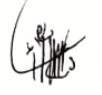 NoJenjang PendidikanNama InstitusiBidang Ilmu/JurusanTahun MasukTahun Keluar1.SDMuhammadiyah 1 Panji200420102.SMP - SMAPondok Modern Darussalam Gontor 201020163.S1Universitas Islam Indonesia Hukum Islam 2017Sekarang4.5.NoNama OrganisasiJabatanTahun KepengurusanKeterangan1HAWASI UIIAnggota 2018 - 2020Jaringan Media2UII Ayo mengajarSekretaris TPA2018 - 2020TPA AL Muhtadin 3Central Language ImprovementMentor 2017 - 20184El MarkaziAnggota2018 - 2020Bahasa Arab5International Program Dance Club (IPDC)Anggota 2017 - 2019Div. Make Up6Excellent Community Anggota2017 – sekarangNoJudul KaryaJenis KaryaTahun PembuatanKeterangan1.Zoning System of Education in Indonesia Challenges and Their FuturePaper 2019Atlantis Press2.The Role of Pancasila Education in Shaping Youth’s Character towards Golden Indonesia 2045Paper2019Atlantis Press3.Trend Bisnis dan Penerapan Prinsip Syariah Pada Industri Perhotelan Pariwisata halal di Indonesia Paper2019Penelitian Kolaboratif Dosen Mahasiswa4.The Urgency to Determine the Inheritance Law for Indonesian Muslims as an Effort to Show their Islamic IdentityPaper2019International Conference on Intelectual Advancement (ICIA)  Pesantren Sebagai Sarana Dalam menjaga Keberagaman masyarakat Indonesia (Studi PP Daar El Qolam 3)Paper2019Penelitian Kolaboratif Dosen MahasiswaNoNama KompetisiJenis PenghargaanTahun Keterangan1.“Sharia Festival Days” Program Studi Ahwal Syakhshiyah FIAI UIIJuara 1 Lomba Essai 20202.3.